The politics of Brazil have many different branches. A federal presidential representative democratic republic, where the President is both head of state and . The political and administrative organization of Brazil comprises the federal government, the states, the federal district and the municipalities.The federal government controls over the central government and is divided into three independent branches: executive, legislative and judicial. Executive power is exercised by the President, advised by a cabinet. Legislative powers are ruled upon the National Congress, a two-chamber legislature comprising the Federal Senate and the Chamber of Deputies. Judicial power is exercised by the judiciary, consisting of the Supreme Federal Court, the Superior Court of Justice and other Superior Courts, the National Justice Council and the Regional Federal Courts.The states are autonomous sub-national entities with their own constitutions and governments that, together with the other federal units, form the Federative Republic of Brazil. 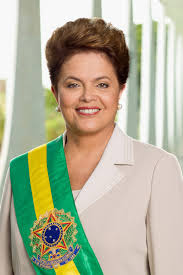 